NOME:									DATA:	Exercício de Morfossintaxe do Numeral – Português 1ª série do EM1) Analise as alternativas:I – Quando queremos contar a quantidade de frutas que estão dentro de uma cesta,utilizamos os numerais cardinais.II – Dois quartos é uma expressão numérica fracionária.III – Um terço é um numeral multiplicativo. a) Todas as respostas estão corretas.b) Nenhuma está correta.c) A II está errada.d) Somente a I e III estão erradas.2) Classifique os numerais como cardinal, ordinal, multiplicativo ou fracionário:FracionárioOrdinalCardinalMultiplicativoOrdinalCardinala) Havia dois alunos na sala.b) Estávamos no décimo andar.c) Ela estava perto do apartamento um.d) Não esqueço o primeiro beijo.e) Nós ganhamos o dobro de dinheiro.f) Um terço dos alunos faltaram.3) Leia a tirinha a seguir: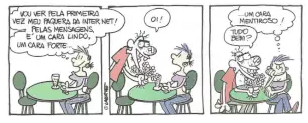 Identifique a passagem que apresenta o emprego de um numeral:a) “Vou ver pela primeira vez meu paquera da internet!”b) “Pelas mensagens, é um caro lindo, um cara forte…”c) "…Um cara mentiroso!"d) “Tudo bem?”4) O numeral que compõe a oração foi corretamente identificado nos colchetes em: a) Um terço da população se opôs ao projeto. [coletivo]b) É a terceira vez que falo isso para ele. [cardinal]c) Ela tem desempenhado dupla função na empresa. [multiplicativo]d) O Cruzeiro foi quatro vezes campeão da Copa do Brasil. [ordinal]5) Classifique os numerais:CardinalOrdinalFracionárioFracionárioOrdinala) Ana comeu um quarto da torta.b) Essa situação causou a Segunda Guerrac) André foi o terceiro a entregar o relatório.d) Beatriz leu oito livros este ano.e) Metade da faxina já foi realizada no Domingo.GABARITOQuestão 1Questão 2Questão 3Questão 4Questão 5ACardinalOrdinalCardinalOrdinalMultiplicativoFracionárioACFracionárioOrdinalOrdinalCardinalFracionário